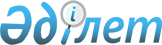 О внесении изменений в постановление Правительства Республики Казахстан от 19 ноября 2014 года № 1209 "Об утверждении Правил обеспечения жилищем, выплаты компенсации за наем (аренду) жилища, а также категорий должностей сотрудников органов внутренних дел, имеющих право на получение компенсации"
					
			Утративший силу
			
			
		
					Постановление Правительства Республики Казахстан от 28 ноября 2019 года № 888. Утратило силу Постановлением Правительства Республики Казахстан от 5 августа 2021 года № 524,
      Сноска. Утратило силу Постановлением Правительства РК от 05.08.2021 № 524 (вводится в действие по истечении десяти календарных дней после дня его первого официального опубликования).
      Правительство Республики Казахстан ПОСТАНОВЛЯЕТ:
      1. Внести в постановление Правительства Республики Казахстан от 19 ноября 2014 года № 1209 "Об утверждении Правил обеспечения жилищем, выплаты компенсации за наем (аренду) жилища, а также категорий должностей сотрудников органов внутренних дел, имеющих право на получение компенсации" (САПП Республики Казахстан, 2014 г., № 71, ст. 642) следующие изменения:
      в категориях должностей сотрудников органов внутренних дел, имеющих право на получение компенсации за наем (аренду) жилища, утвержденных указанным постановлением:
      в разделе "4. Территориальные органы Министерства внутренних дел Республики Казахстан": 
      в подразделе "Представительство Министерства внутренних дел Республики Казахстан в городе Байконыр": 
      абзац пятый изложить в следующей редакции:
      "полицейский патрульной полиции.";
      в подразделе "Подразделения специального назначения Арлан":
      абзац четвертый изложить в следующей редакции:
      "старший инспектор профессиональной служебной и физической подготовки;"; 
      абзац восьмой изложить в следующей редакции:
      "инспектор профессиональной служебной и физической подготовки;";
      в подразделе "Специальные отряды быстрого реагирования":
      абзац восьмой изложить в следующей редакции:
      "старший инспектор профессиональной служебной и физической подготовки;";
      абзац тринадцатый изложить в следующей редакции:
      "инспектор профессиональной служебной и физической подготовки;".
      заголовок подраздела "Строевые подразделения дорожно-патрульной полиции управлений (отделов, отделений) департаментов полиции областей, городов республиканского значения и столицы, районов" изложить в следующей редакции:
      "Патрульная полиция управлений (отделов, отделений) департаментов полиции областей, городов республиканского значения и столицы, районов".
      2. Настоящее постановление вводится в действие по истечении десяти календарных дней со дня его первого официального опубликования.
					© 2012. РГП на ПХВ «Институт законодательства и правовой информации Республики Казахстан» Министерства юстиции Республики Казахстан
				
      Премьер-Министр
Республики Казахстан 

А. Мамин
